Диагностика психического развития детей старшей группы (начало года) 

Фамилия, имя ребенка ____________________________________________________________ 
Дата рождения ___________________ Возраст на момент обследования ________________ 
Дата обследования ___________ Детский сад № ______________ Группа________________ 
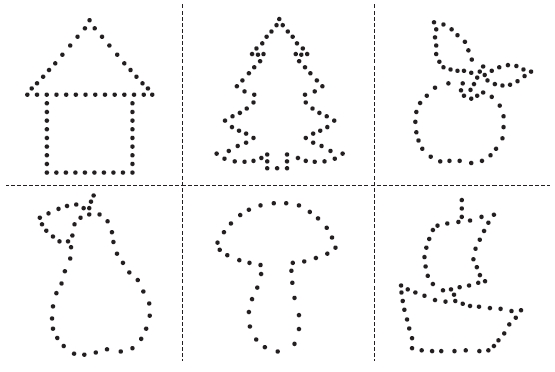 ----------------------------------------------------------------------------------------------------------------------------------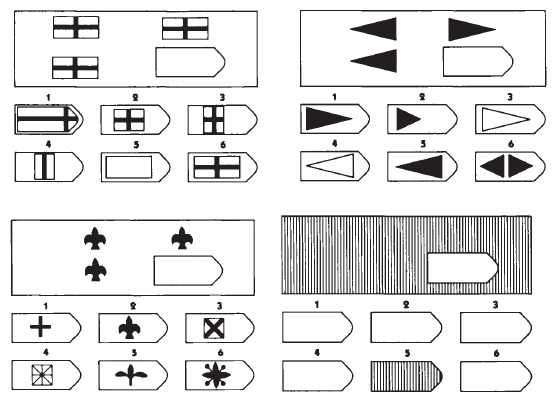 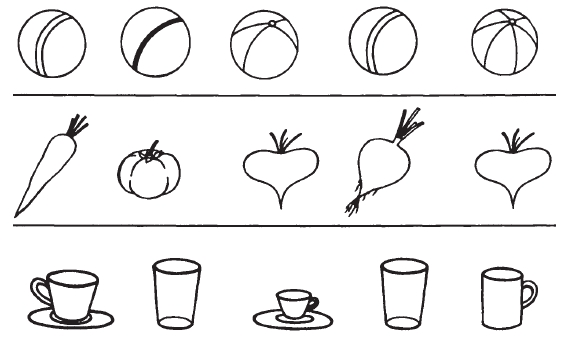 ----------------------------------------------------------------------------------------------------------------------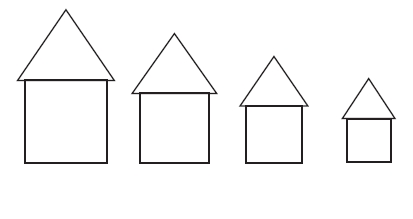 --------------------------------------------------------------------------------------------------------------------------